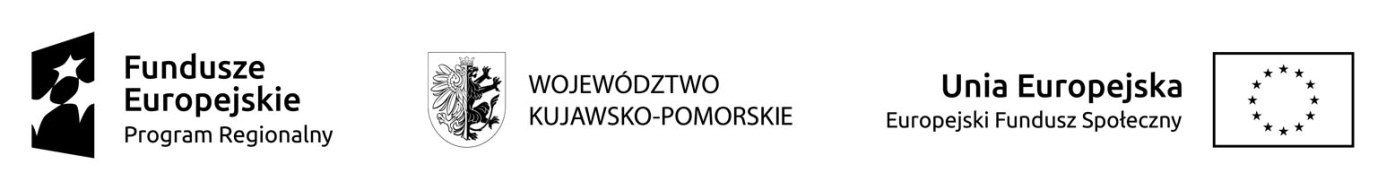 CKU-DG  07/2023/EFS-ZD			Załącznik nr 1				        ....................……………………,….…….....……								  miejscowość,   dniaFORMULARZ OFERTOWYZAPYTANIE OFERTOWE-    Oświadczam, że zapoznałem się z opisem przedmiotu zamówienia i nie wnoszę do          niego  zastrzeżeń.-    Oświadczam, że spełniam warunki określone przez Zamawiającego.					……………………......................…………….								Podpis wykonawcyPRZEDMIOT  ZAMÓWIENIAZakup artykułów biurowych i technicznych pomocy naukowych, (szczegółowy opis w formularzu ofertowym) na potrzeby projektów: „Wszechstronny absolwent 2” oraz  „Bliżej pracodawcy” współfinansowanego ze środków Unii Europejskiej w ramach Europejskiego Funduszu Społecznego.Zakup artykułów biurowych i technicznych pomocy naukowych, (szczegółowy opis w formularzu ofertowym) na potrzeby projektów: „Wszechstronny absolwent 2” oraz  „Bliżej pracodawcy” współfinansowanego ze środków Unii Europejskiej w ramach Europejskiego Funduszu Społecznego.Zakup artykułów biurowych i technicznych pomocy naukowych, (szczegółowy opis w formularzu ofertowym) na potrzeby projektów: „Wszechstronny absolwent 2” oraz  „Bliżej pracodawcy” współfinansowanego ze środków Unii Europejskiej w ramach Europejskiego Funduszu Społecznego.Zakup artykułów biurowych i technicznych pomocy naukowych, (szczegółowy opis w formularzu ofertowym) na potrzeby projektów: „Wszechstronny absolwent 2” oraz  „Bliżej pracodawcy” współfinansowanego ze środków Unii Europejskiej w ramach Europejskiego Funduszu Społecznego.ZAMAWIAJĄCYGmina Miasta Toruń, ul. Wały Gen. Sikorskiego 8, 87-100 Toruń NIP 879-000-10-14 , działająca poprzez: Centrum Kształcenia Ustawicznego w Toruniu, Pl. Św. Katarzyny 8, 87-100 ToruńGmina Miasta Toruń, ul. Wały Gen. Sikorskiego 8, 87-100 Toruń NIP 879-000-10-14 , działająca poprzez: Centrum Kształcenia Ustawicznego w Toruniu, Pl. Św. Katarzyny 8, 87-100 ToruńGmina Miasta Toruń, ul. Wały Gen. Sikorskiego 8, 87-100 Toruń NIP 879-000-10-14 , działająca poprzez: Centrum Kształcenia Ustawicznego w Toruniu, Pl. Św. Katarzyny 8, 87-100 ToruńGmina Miasta Toruń, ul. Wały Gen. Sikorskiego 8, 87-100 Toruń NIP 879-000-10-14 , działająca poprzez: Centrum Kształcenia Ustawicznego w Toruniu, Pl. Św. Katarzyny 8, 87-100 ToruńWYKONAWCAAdres,  NIP,  Regon, Numertelefonu / fax              Internet  http: // e-mailWartość netto całego zamówieniaCyfrowo:  ………………………………………………………………Słownie:  ……………………………………………………………….Cyfrowo:  ………………………………………………………………Słownie:  ……………………………………………………………….Cyfrowo:  ………………………………………………………………Słownie:  ……………………………………………………………….Cyfrowo:  ………………………………………………………………Słownie:  ……………………………………………………………….Należny podatek VATCyfrowo:  ………………………………………………………………Słownie:  ……………………………………………………………….Cyfrowo:  ………………………………………………………………Słownie:  ……………………………………………………………….Cyfrowo:  ………………………………………………………………Słownie:  ……………………………………………………………….Cyfrowo:  ………………………………………………………………Słownie:  ……………………………………………………………….Wartość brutto całego zamówieniaCyfrowo:  ………………………………………………………………Słownie:  ……………………………………………………………….Cyfrowo:  ………………………………………………………………Słownie:  ……………………………………………………………….Cyfrowo:  ………………………………………………………………Słownie:  ……………………………………………………………….Cyfrowo:  ………………………………………………………………Słownie:  ……………………………………………………………….Termin  i miejsce dostawyDo dnia 31 marca 2023 r.Centrum Kształcenia Ustawicznego,Pl. Św. Katarzyny 8, 87-100 ToruńDo dnia 31 marca 2023 r.Centrum Kształcenia Ustawicznego,Pl. Św. Katarzyny 8, 87-100 ToruńDo dnia 31 marca 2023 r.Centrum Kształcenia Ustawicznego,Pl. Św. Katarzyny 8, 87-100 ToruńDo dnia 31 marca 2023 r.Centrum Kształcenia Ustawicznego,Pl. Św. Katarzyny 8, 87-100 ToruńUdzielona gwarancjaNa artykuły objęte gwarancją: Na artykuły objęte gwarancją: Na artykuły objęte gwarancją: Na artykuły objęte gwarancją: „Wszechstronny absolwent 2”„Wszechstronny absolwent 2”„Wszechstronny absolwent 2”„Wszechstronny absolwent 2”„Wszechstronny absolwent 2”Opis przedmiotu zamówieniaOpis przedmiotu zamówieniaLiczba sztukCena jednostkowa bruttoWartość bruttoKalkulator prosty / mały poręczny kalkulator z klawiszami. Kalkulator prosty, możliwość wykonywania: dodawania, odejmowania, mnożenia, dzielenia, pierwiastkowania pierwiastkiem 2-go stopnia, obliczania % liczby, znak +/-.Wyposażony w10-12 pozycyjny wyświetlacz. Zasilanie co najmniej baterią słoneczną. Wymiary: 120 x 90 x 20 mm, dopuszcza się różnice +/-20% w każdym wymiarze.Kalkulator prosty / mały poręczny kalkulator z klawiszami. Kalkulator prosty, możliwość wykonywania: dodawania, odejmowania, mnożenia, dzielenia, pierwiastkowania pierwiastkiem 2-go stopnia, obliczania % liczby, znak +/-.Wyposażony w10-12 pozycyjny wyświetlacz. Zasilanie co najmniej baterią słoneczną. Wymiary: 120 x 90 x 20 mm, dopuszcza się różnice +/-20% w każdym wymiarze.70Ekran projekcyjny elektryczny do montażu na ścianie lub suficie.  Wymiary: min. 200 cm x 150 cm max. 240 cm x 180 cmEkran projekcyjny elektryczny do montażu na ścianie lub suficie.  Wymiary: min. 200 cm x 150 cm max. 240 cm x 180 cm10Ekierki duże 30-60-90 Przyrząd do kreślenia w kształcie trójkąta prostokątnego. Ekierka duża powinna być co najmniej długości 30 cm.Trójkąt wykonany z przezroczystego tworzywa, nadrukowana podziałka w mm.Ekierki duże 30-60-90 Przyrząd do kreślenia w kształcie trójkąta prostokątnego. Ekierka duża powinna być co najmniej długości 30 cm.Trójkąt wykonany z przezroczystego tworzywa, nadrukowana podziałka w mm.10Ekierki równoramienne duże. Przyrząd do kreślenia w kształcie trójkąta równoramiennego. Ekierka duża powinna być co najmniej długości 30 cm.Trójkąt wykonany z przezroczystego tworzywa,nadrukowana podziałka mmEkierki równoramienne duże. Przyrząd do kreślenia w kształcie trójkąta równoramiennego. Ekierka duża powinna być co najmniej długości 30 cm.Trójkąt wykonany z przezroczystego tworzywa,nadrukowana podziałka mm10Przybory kreślarskie na tablicy,  zestaw podstawowych przyrządów przeznaczonych dla wszelkiego typu szkół, jako pomoc przy nauce geometrii. Przybory kreślarskie wykonane ze sklejki, z wbudowanymi magnesami, które umożliwiają dobrą przyczepność do tablicy. Całość umieszczona na wygodnej tablicy wykonanej z płyty laminowanej do samodzielnego mocowania na ścianie ( w komplecie kołki i śruby do montażu )W skład zestawu wchodzi siedem elementów:tablica, liniał, trójkąt 45˚, trójkąt 60˚, kątomierz, cyrkiel, trójnóg cyrkla.Przybory kreślarskie na tablicy,  zestaw podstawowych przyrządów przeznaczonych dla wszelkiego typu szkół, jako pomoc przy nauce geometrii. Przybory kreślarskie wykonane ze sklejki, z wbudowanymi magnesami, które umożliwiają dobrą przyczepność do tablicy. Całość umieszczona na wygodnej tablicy wykonanej z płyty laminowanej do samodzielnego mocowania na ścianie ( w komplecie kołki i śruby do montażu )W skład zestawu wchodzi siedem elementów:tablica, liniał, trójkąt 45˚, trójkąt 60˚, kątomierz, cyrkiel, trójnóg cyrkla.1Tablica biała suchościeralna tablica z właściwościami magnetycznymi o wymiarach 260x120 cm.  Tablica do zawieszenia na ścianie.Tablica biała suchościeralna tablica z właściwościami magnetycznymi o wymiarach 260x120 cm.  Tablica do zawieszenia na ścianie.2Flipchart / tablica flipchart suchościeralna , magnetyczna stojącaz możliwością zamocowania papierowego bloku do fipchartaz regulowanym rozstawem uchwytów na arkusze papieru, z półką na pisaki. Rozmiar powierzchni: min. 100 cm x 70 cm.Flipchart / tablica flipchart suchościeralna , magnetyczna stojącaz możliwością zamocowania papierowego bloku do fipchartaz regulowanym rozstawem uchwytów na arkusze papieru, z półką na pisaki. Rozmiar powierzchni: min. 100 cm x 70 cm.2Niszczarka / niszczarka powinna posiadać zabezpieczenie przed przegrzaniem oraz opcjonalnie funkcję cofania. Kosz o pojemności minimalnie 5 litrów, Niszczarka powinna mieć możliwość jednoczesnego niszczenia co najmniej 5 arkuszy papieru. Format cięcia - paski o szerokości 6 mm, spełniające normę P2.Niszczarka / niszczarka powinna posiadać zabezpieczenie przed przegrzaniem oraz opcjonalnie funkcję cofania. Kosz o pojemności minimalnie 5 litrów, Niszczarka powinna mieć możliwość jednoczesnego niszczenia co najmniej 5 arkuszy papieru. Format cięcia - paski o szerokości 6 mm, spełniające normę P2.2Laminator / urządzenie do laminowania na gorąco i na zimno. Wielkość laminowania: wymiar kartki A4 oraz opcjonalnie A3. Prowadnica regulowana, pozwalająca na automatyczne wciąganie folii. Urządzenie powinno posiadać przecinak do papieru i do folii. Grubość laminowania: na gorąco min. 80 mikronów, na zimno około 200 mikronów.Laminator / urządzenie do laminowania na gorąco i na zimno. Wielkość laminowania: wymiar kartki A4 oraz opcjonalnie A3. Prowadnica regulowana, pozwalająca na automatyczne wciąganie folii. Urządzenie powinno posiadać przecinak do papieru i do folii. Grubość laminowania: na gorąco min. 80 mikronów, na zimno około 200 mikronów.2„Bliżej pracodawcy”„Bliżej pracodawcy”„Bliżej pracodawcy”„Bliżej pracodawcy”„Bliżej pracodawcy”Kredki trójkątne ołówkowe w metalowym pudełku 24 kolory.Kredki trójkątne ołówkowe w metalowym pudełku 24 kolory.20Kalkulator prosty / mały poręczny kalkulator z klawiszami. Kalkulator prosty, możliwość wykonywania: dodawania, odejmowania, mnożenia, dzielenia, pierwiastkowania pierwiastkiem 2-go stopnia, obliczania % liczby, znak +/-.Wyposażony w10-12 pozycyjny wyświetlacz. Zasilanie co najmniej baterią słoneczną. Wymiary: 120 x 90 x 20 mm, dopuszcza się różnice +/-20% w każdym wymiarze.Kalkulator prosty / mały poręczny kalkulator z klawiszami. Kalkulator prosty, możliwość wykonywania: dodawania, odejmowania, mnożenia, dzielenia, pierwiastkowania pierwiastkiem 2-go stopnia, obliczania % liczby, znak +/-.Wyposażony w10-12 pozycyjny wyświetlacz. Zasilanie co najmniej baterią słoneczną. Wymiary: 120 x 90 x 20 mm, dopuszcza się różnice +/-20% w każdym wymiarze.20Ekran projekcyjny elektryczny do montażu na ścianie lub suficie.  Wymiary: min. 200 cm x 150 cm max. 240 cm x 180 cmEkran projekcyjny elektryczny do montażu na ścianie lub suficie.  Wymiary: min. 200 cm x 150 cm max. 240 cm x 180 cm2Ekierki duże 30-60-90 Przyrząd do kreślenia w kształcie trójkąta prostokątnego. Ekierka duża powinna być co najmniej długości 30 cm.Trójkąt wykonany z przezroczystego tworzywa, nadrukowana podziałka w mm.Ekierki duże 30-60-90 Przyrząd do kreślenia w kształcie trójkąta prostokątnego. Ekierka duża powinna być co najmniej długości 30 cm.Trójkąt wykonany z przezroczystego tworzywa, nadrukowana podziałka w mm.10Ekierki równoramienne duże. Przyrząd do kreślenia w kształcie trójkąta równoramiennego. Ekierka duża powinna być co najmniej długości 30 cm.Trójkąt wykonany z przezroczystego tworzywa,nadrukowana podziałka mmEkierki równoramienne duże. Przyrząd do kreślenia w kształcie trójkąta równoramiennego. Ekierka duża powinna być co najmniej długości 30 cm.Trójkąt wykonany z przezroczystego tworzywa,nadrukowana podziałka mm10Komplet przyborów kreślarskich do wykonywania rysunków na tablicyPrzybory kreślarskie na tablicę,  zestaw podstawowych przyrządów przeznaczonych dla wszelkiego typu szkół, jako pomoc przy nauce geometrii. Przybory kreślarskie wykonane ze sklejki, z wbudowanymi magnesami, które umożliwiają dobrą przyczepność do tablicy. Całość umieszczona na wygodnej tablicy wykonanej z płyty laminowanej do samodzielnego mocowania na ścianie ( w komplecie kołki i śruby do montażu )W skład zestawu wchodzi siedem elementów:tablica, liniał, trójkąt 45˚, trójkąt 60˚, kątomierz, cyrkiel, trójnóg cyrkla.Komplet przyborów kreślarskich do wykonywania rysunków na tablicyPrzybory kreślarskie na tablicę,  zestaw podstawowych przyrządów przeznaczonych dla wszelkiego typu szkół, jako pomoc przy nauce geometrii. Przybory kreślarskie wykonane ze sklejki, z wbudowanymi magnesami, które umożliwiają dobrą przyczepność do tablicy. Całość umieszczona na wygodnej tablicy wykonanej z płyty laminowanej do samodzielnego mocowania na ścianie ( w komplecie kołki i śruby do montażu )W skład zestawu wchodzi siedem elementów:tablica, liniał, trójkąt 45˚, trójkąt 60˚, kątomierz, cyrkiel, trójnóg cyrkla.2Tablica ścienna, półka na markery i zestaw mocujący. Wymiary: 180 cm x 120 cm.Tablica ścienna, półka na markery i zestaw mocujący. Wymiary: 180 cm x 120 cm.2Flipchart / tablica flipchart suchościeralna , magnetyczna stojąca z możliwością zamocowania papierowego bloku do fipcharta z regulowanym rozstawem uchwytów na arkusze papieru, z półką na pisaki. Rozmiar powierzchni: min. 100 cm x 70 cm.Flipchart / tablica flipchart suchościeralna , magnetyczna stojąca z możliwością zamocowania papierowego bloku do fipcharta z regulowanym rozstawem uchwytów na arkusze papieru, z półką na pisaki. Rozmiar powierzchni: min. 100 cm x 70 cm.1DataPodpis